     24 августа  2018 года                                                                                           № V-  31/12 Об утверждении Положения  об Управлении финансов  администрациимуниципального района «Прилузский»В соответствии с Федеральным законом от 6 октября 2003 года N 131-ФЗ «Об общих принципах организации местного самоуправления в Российской Федерации», Уставом муниципального образования муниципального района «Прилузский», решением Совета муниципального района "Прилузский" от 23 сентября 2016 года N IV-11/7 «О структуре администрации муниципального района «Прилузский», Совет муниципального района «Прилузский» решил:1. Утвердить Положение об управлении финансов администрации муниципального района «Прилузский» согласно приложению к настоящему решению.2. Признать утратившим силу:- решение Совета муниципального района «Прилузский» от 28 июня   2011 года N IV-03/3 «Об утверждении Положения об управлении финансов администрации муниципального района «Прилузский»;-  решение Совета муниципального района «Прилузский» от 14 октября  2011 года N IV-06/2 «О внесении изменений в решение Совета муниципального района «Прилузский» от 28 июня 2011 года N IV-03/3 "Об утверждении Положения об управлении финансов администрации муниципального района «Прилузский;- решение Совета муниципального района «Прилузский» от 19 октября  2012 N IV-11/21 «О внесении изменений в решение Совета муниципального района «Прилузский» от 28 июня 2011 года N IV-03/3 "Об утверждении Положения об управлении финансов администрации муниципального района «Прилузский;.3. Наделить начальника управления финансов администрации муниципального района «Прилузский» Туголукову Е.В. полномочиями по государственной регистрации  Положения в ИФНС России по г. Сыктывкару  в соответствии с Федеральным законом от 8 августа 2001 года №129-ФЗ «О государственной регистрации юридических лиц и индивидуальных предпринимателей».4. Настоящее решение вступает в силу со дня принятия.Глава муниципального района -председатель Советамуниципального района "Прилузский"                                                       Е.П. ШучалинУтвержденоРешением Совета муниципального района «Прилузский»от   24 августа 2018 г. № V- 31/12	(приложение)ПоложениеОб управлении финансов администрации муниципального района «Прилузский»I. Общие положения1.1. Управление финансов администрации муниципального района «Прилузский» (далее - Управление) является самостоятельным функциональным органом администрации муниципального района «Прилузский», обеспечивающим в пределах своей компетенции проведение единой финансовой, бюджетной и налоговой политики в муниципальном районе «Прилузский» и координирующим деятельность в данной сфере всех участников бюджетного процесса.1.2. Управление является финансовым органом муниципального района «Прилузский».1.3. Управление в своей деятельности руководствуется Конституцией Российской Федерации, федеральными законами и иными нормативными правовыми актами Российской Федерации, Конституцией Республики Коми, законами Республики Коми и иными нормативными правовыми актами Республики Коми, муниципальными правовыми актами органов местного самоуправления муниципального района «Прилузский», Уставом муниципального района «Прилузский», а также настоящим Положением.1.4.  Управление осуществляет свою деятельность как непосредственно, так и во взаимодействии с органами государственной власти Российской Федерации и Республики Коми, органами местного самоуправления, общественными объединениями, а также иными организациями в соответствии с федеральным законодательством и законодательством Республики Коми.1.5. Управление является юридическим лицом, муниципальным учреждением, имеет обособленное имущество на праве оперативного управления, самостоятельный баланс, печать изображением Государственного герба Республики Коми  и со своим наименованием на коми и русском языках, иные печати, штампы  бланки, установленного образца, счета, открываемые в установленном законодательством порядке.Полное наименование: «Управление финансов администрации муниципального района «Прилузский».Сокращенное наименование: «Управление финансов администрации МР «Прилузский».1.6. В своей деятельности Управление подчиняется руководителю администрации муниципального района «Прилузский».1.7. Управление является получателем средств бюджета муниципального образования муниципального района "Прилузский" в части средств, предусмотренных на содержание и реализацию возложенных на управление финансов функций.1.8. Финансирование Управления осуществляются за счет средств бюджета муниципального образования муниципального района «Прилузский».1.9. Местонахождение управления финансов: 168130, Республика Коми, Прилузский район, с. Объячево, ул. Октябрьская, д. 13.II. Задачи  и функции Управления2.1. Основными задачами Управления  являются:2.1.1. Разработка и  реализация в пределах своей компетенции финансовой, бюджетной и налоговой политики муниципального района «Прилузский».2.1.2.Совершенствование бюджетного процесса и межбюджетных отношений в муниципальном образовании муниципальном районе  «Прилузский».2.1.3. Обеспечение сбалансированности бюджета и мобилизации доходов в бюджет муниципального образования муниципального района «Прилузский».2.1.4. Развитие и совершенствование бюджетной политики муниципального района «Прилузский», методов финансово-бюджетного планирования, финансирования и отчетности.2.1.5. Определение поставщиков (подрядчиков, исполнителей) для муниципальных заказчиков.2.1.6. Организация и осуществление в пределах предоставленной компетенции муниципального финансового контроля за целевым использованием (расходованием) средств бюджета муниципального образования муниципального района «Прилузский».2.2. Управление в  соответствии с возложенными на него задачами выполняет следующие основные функции:2.2.1. Разрабатывает и принимает муниципальные правовые акты по вопросам в сфере финансово – бюджетной политики. 2.2.2. Разрабатывает прогноз бюджета муниципального образования муниципального района «Прилузский, составляет проект бюджета муниципального образования муниципального района «Прилузский», представляет их с необходимыми документами руководителю администрации муниципального района «Прилузский».2.2.3. Осуществляет организационное обеспечение подготовки и проведения публичных слушаний по проекту решения Совета муниципального района «Прилузский» о бюджете муниципального образования муниципального района «Прилузский» и проекту решения Совета муниципального района «Прилузский» об исполнении бюджета муниципального образования муниципального района «Прилузский за отчетный финансовый год;2.2.4. Устанавливает порядок составления и ведения сводной бюджетной росписи бюджета муниципального образования муниципального района «Прилузский», бюджетных росписей главных распорядителей средств бюджета муниципального образования муниципального района «Прилузский» и кассового плана исполнения бюджета муниципального образования муниципального района «Прилузский».2.2.5. Составляет и утверждает сводную бюджетную роспись бюджета муниципального образования муниципального района «Прилузский», вносит в нее изменения, составляет и ведет кассовый план исполнения бюджета муниципального образования муниципального района «Прилузский».2.2.6.  Устанавливает методику планирования бюджетных ассигнований;2.2.7. Устанавливает перечень и коды целевых статей расходов бюджета муниципального района «Прилузский», детализирующих кодов бюджетной классификации;2.2.8. Ведет сводный реестр главных распорядителей, распорядителей и получателей средств бюджета муниципального района «Прилузский», главных администраторов, администраторов доходов бюджета муниципального района «Прилузский», главных администраторов, администраторов источников финансирования дефицита бюджета муниципального района «Прилузский»;2.2.9. Ведет перечень бюджетных и автономных учреждений муниципального района «Прилузский»; 2.2.10. Организует работу по ведению и составлению реестра расходных обязательств муниципального района «Прилузский»2.2.11. Формирует и ведет реестр источников доходов бюджета муниципального района «Прилузский»;2.2.12. Участвует в установленном порядке в подготовке районных инвестиционных и других целевых программ, мер, направленных на формирование и реализацию инвестиционной политики.2.2.13. Принимает участие в разработке программ муниципальных заимствований и муниципальных гарантий муниципального района «Прилузский».2.2.14. Ведет учет заимствованных средств и расходов по обслуживанию и погашению долговых обязательств муниципального района «Прилузский», осуществляет операции по погашению долговых обязательств муниципального района "Прилузский".2.2.15. Ведет муниципальную долговую книгу муниципального района «Прилузский».2.2.16. Осуществляет анализ финансового состояния принципала в целях предоставления муниципальной гарантии муниципального района «Прилузский» в установленном порядке.2.2.17. Осуществляет учет выданных муниципальных гарантий муниципального района «Прилузский», исполнения обязательств принципала, обеспеченных гарантиями, а также учет осуществления гарантом платежей по выданным гарантиям.2.2.18. Осуществляет функции по определению поставщиков (подрядчиков, исполнителей), за исключением закупок у единственного поставщика, для муниципальных заказчиков (муниципальных органов, муниципальных казенных, бюджетных учреждений) муниципального образования муниципального района «Прилузский».2.2.19. Устанавливает порядок и осуществляет санкционирование оплаты денежных обязательств получателей средств бюджета муниципального района «Прилузский», администраторов источников финансирования дефицита бюджета муниципального района «Прилузский», расходов бюджетных и автономных учреждений муниципального района «Прилузский», лицевые счета которым открыты в Управлении, источником финансового обеспечения которых являются субсидии на иные цели, субсидии на осуществление капитальных вложений в объекты капитального строительства муниципальной собственности и приобретение объектов недвижимого имущества в муниципальную собственность, юридических лиц и индивидуальных предпринимателей, источником финансового обеспечения которых являются субсидии, в том числе гранты;2.2.20. Исполняет судебные акты по искам к муниципальному району «Прилузский» о взыскании денежных средств за счет средств казны муниципального района «Прилузский»;2.2.21. Организует исполнение судебных актов, предусматривающих обращение взыскания на средства бюджета муниципального района «Прилузский» по денежным обязательствам казенных учреждений муниципального района «Прилузский», бюджетных и автономных учреждений муниципального района «Прилузский», лицевые счета которых открыты в Управлении;2.2.22. Составляет и представляет в установленном порядке ежемесячные, квартальные отчеты об исполнении консолидированного бюджета муниципального района «Прилузский»;2.2.23. Устанавливает порядок предоставления бюджетной отчетности главными распорядителями, распорядителями и получателями средств бюджета муниципального района «Прилузский», главными администраторами, администраторами доходов бюджета муниципального района «Прилузский», главными администраторами, администраторами источников финансирования дефицита бюджета муниципального района «Прилузский»;2.2.24. Составляет и представляет в установленном порядке годовую бюджетную отчетность за истекший финансовый год;2.2.25. Осуществляет в отношении главных распорядителей, распорядителей и получателей средств бюджета муниципального района «Прилузский», главных администраторов, администраторов доходов бюджета муниципального образования муниципального района «Прилузский», главных администраторов, администраторов источников финансирования дефицита бюджета муниципального района «Прилузский» методическое руководство в области финансово-бюджетного планирования, составления и исполнения бюджета муниципального района «Прилузский», осуществления бюджетного учета и составления бюджетной отчетности;2.2.26. Реализует мероприятия, направленные на повышение эффективности бюджетных расходов;2.2.27. Осуществляет в установленном порядке внутренний муниципальный финансовый контроль;2.2.28. Осуществляет контроль в сфере закупок в соответствии с частью 5 статьи 99 Федерального закона от 05.04.2013 N 44-ФЗ «О контрактной системе в сфере закупок товаров, работ, услуг для обеспечения государственных и муниципальных нужд»;2.2.29. Осуществляет контроль в сфере закупок в соответствии с частью 8 статьи 99 Федерального закона от 05.04.2013 N 44-ФЗ «О контрактной системе в сфере закупок товаров, работ, услуг для обеспечения государственных и муниципальных нужд»;2.2.30. Составляет протоколы об административных правонарушениях, связанные с нарушениями законодательства Российской Федерации, в том числе нормативно - правовых актов о контрактной системе в сфере закупок, рассматривает дела о таких  административных правонарушениях в порядке, установленном законодательством Российской Федерации и принимает меры по их предотвращению;2.2.31. Принимает решение о применении бюджетных мер принуждения;2.2.32.Приостанавливает операции по лицевым счетам главных распорядителей, распорядителей и получателей средств бюджета муниципального района «Прилузский» в случаях, предусмотренных бюджетным законодательством Российской Федерации;2.2.33. Разрабатывает в установленном порядке проекты муниципальных правовых актов муниципального района «Прилузский», в пределах своей компетенции осуществляет согласование проектов муниципальных правовых актов муниципального района «Прилузский»;2.2.34. Разрабатывает и принимает в установленном порядке правовые акты по вопросам, отнесенным к компетенции Управления финансов;2.2.35. Составляет сводные отчеты о расходах и численности работников органов местного самоуправления в муниципальном районе «Прилузский»;2.2.36. Осуществляет информационное обеспечение по вопросам, отнесенным к компетенции Управления финансов;2.2.37. Реализует в установленном порядке право владения, пользования и распоряжения находящимся в его ведении муниципальным имуществом, закрепленным за ним на праве оперативного управления;2.2.38. Обеспечивает в пределах своей компетенции и в соответствии с законодательством защиту сведений, составляющих государственную тайну, и иной охраняемой законом информации;2.2.39. Осуществляет ведение бухгалтерского учета исполнения бюджетной сметы на содержание аппарата Управления финансов, формирует полноценную достоверную информацию о деятельности Управления финансов и его имущественном положении;2.2.40. Выполняет функции муниципального заказчика в части расходов на финансовое обеспечение деятельности Управления финансов;2.2.41. Организует и обеспечивает, в установленном законодательством порядке, необходимые мероприятия по охране труда и гражданской обороне Управления финансов.2.2.42. Участвует в разработке и ежегодном уточнении мобилизационных планов в установленной сфере деятельности в пределах своей компетенции;2.2.43. Принимает участие в учебных и учебно-практических мероприятиях по мобилизационной подготовке  и мобилизации;2.2.44. Разрабатывает расчет объема расходных обязательств и ежегодно вносит туда уточнения;2.2.45. Разрабатывает и принимает участие в разработке нормативных актов в области мобилизационной подготовки и мобилизации органа управления сферы своей деятельности;2.2.46. Вносит предложения на суженное заседание у руководителя администрации в сфере своей деятельности (финансовые вопросы мобилизационной подготовки и другие вопросы);2.2.47. Осуществляет финансовую оценку мобилизационного плана экономики органа управления на годовой период военного времени.2.2.48. Осуществляет иные функции в соответствии с законодательными и нормативными правовыми актами Российской Федерации, Республики Коми и муниципального района «Прилузский».III. Права УправленияУправление имеет право:3.1. Запрашивать в установленном порядке у органов государственной власти, органов местного самоуправления, отделов (управлений) администрации муниципального района «Прилузский», учреждений, предприятий и организаций (независимо от форм собственности и ведомственной принадлежности) материалы, информацию и отчетные данные, необходимые для осуществления возложенных на Управление финансов задач и функций;3.2. Выступать в судах общей юрисдикции и арбитражных судах в качестве лица, участвующего в деле, по вопросам своей компетенции;3.3. Осуществлять временное управление местным бюджетом в случаях и порядке, определенном Бюджетным кодексом Российской Федерации.3.4. Самостоятельно принимать решения по вопросам, относящимся к порученной сфере деятельности, кроме вопросов, требующих согласования в установленном порядке с органами местного самоуправления муниципального района «Прилузский».3.5. Осуществлять иные права в соответствии с законодательными и нормативными правовыми актами Российской Федерации, Республики Коми и муниципального района «Прилузский».IV. Структура Управления  и руководство4.1. Управление возглавляет начальник, назначаемый и освобождаемый от должности руководителем администрации муниципального района «Прилузский» в соответствии с действующим законодательством Российской Федерации.4.2. Начальник несет персональную ответственность за выполнение возложенных на управление финансов задач и осуществление им своих функций. В своей деятельности подчиняется руководителю администрации муниципального района «Прилузский».4.3. На период временного отсутствия начальника управления, его обязанности исполняет заместитель начальника Управления.  4.4. Начальник Управления:4.4.1. Руководит деятельностью Управления на основе единоначалия;4.4.2. Утверждает положения о структурных подразделениях, должностные инструкции муниципальных служащих и работников Управления;4.4.3. Обеспечивает соблюдение трудовой, финансовой и учетной дисциплины;4.4.4. Применяет к работникам меры поощрения и меры дисциплинарного взыскания;4.4.5. Разрабатывает и утверждает положение об оплате труда работников Управления финансов в соответствии с законодательством;4.4.6. Распоряжается финансовыми и материальными ресурсами, закрепленными за управлением финансов в соответствии с законодательством;4.4.7. Открывает и закрывает счета в соответствующем уполномоченном органе, совершает по ним операции, подписывает финансовые документы, заключает договоры (соглашения);4.4.8. Издает в пределах компетенции управления приказы;4.4.9.Создает условия по обеспечению охраны труда в Управлении, осуществляет выполнение нормативных правовых актов по условиям и охране труда;4.4.10. Вносит в установленном порядке на рассмотрение органов местного самоуправления муниципального района «Прилузский» проекты нормативных правовых актов по вопросам, входящим в компетенцию управления финансов;4.4.11. Участвует в работе комиссий и заседаний Совета муниципального района «Прилузский», в работе оперативных заседаний и совещаниях, проводимых в администрации муниципального района  «Прилузский», а также привлекает при необходимости специалистов для участия в вышеуказанных мероприятиях;4.4.12. Осуществляет другие полномочия в соответствии с законодательством Российской Федерации и законодательством Республики Коми;4.5. Работники Управления, замещающие должности муниципальной службы, являются муниципальными служащими. На них распространяются все права, обязанности, ограничения и социальные гарантии, предусмотренные для муниципальных служащих муниципальной службы действующим законодательством, Уставом муниципального района «Прилузский», решениями Совета муниципального района «Прилузский»;V. Имущество Управления5.1. Имущество управления финансов составляют закрепленные за ним на праве оперативного управления основные, финансовые ресурсы, отражаемые на его самостоятельном балансе.5.2. Источниками финансирования деятельности Управления являются:5.2.1. Средства, полученные из бюджета муниципального образования муниципального района «Прилузский».5.2.2. Иные средства, полученные в установленном законом порядке.IV. Ликвидация  (реорганизация) Управления6.1. Ликвидация  Управления или его реорганизация осуществляется в порядке, установленном действующим законодательством.     «ЛУЗДОР»МУНИЦИПАЛЬНÖЙ РАЙОНСА СÖВЕТ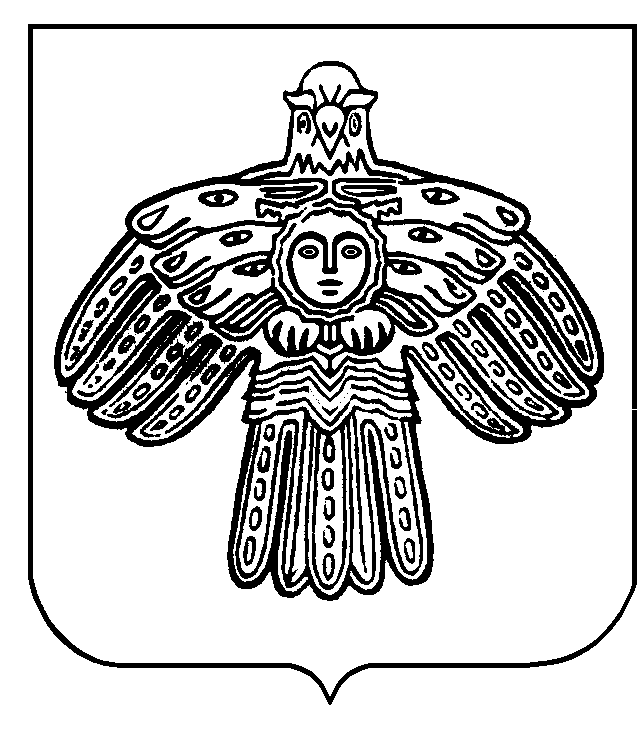 СОВЕТМУНИЦИПАЛЬНОГО РАЙОНА «ПРИЛУЗСКИЙ»Республика КомиПрилузский районс. ОбъячевоРЕШЕНИЕКЫВКÖРТÖДРЕШЕНИЕКЫВКÖРТÖДРЕШЕНИЕКЫВКÖРТÖД